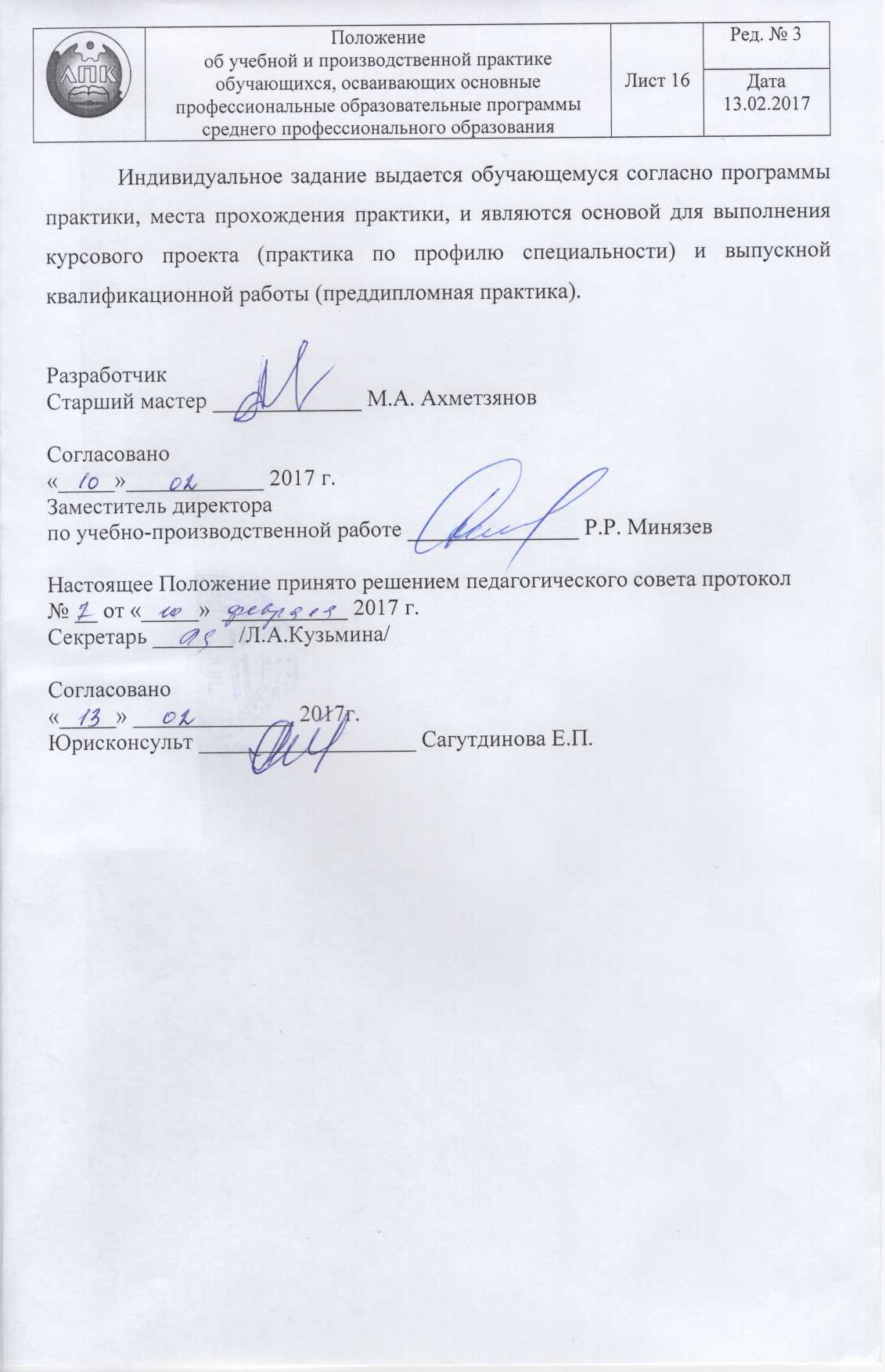 I ОБЩИЕ ПОЛОЖЕНИЯ1.1. Настоящее Положение об учебной и производственной практике обучающихся, осваивающих основные профессиональные образовательные программы среднего профессионального образования государственного автономного профессионального образовательного учреждения «Лениногорский политехнический колледж» (далее Положение) определяет порядок организации и проведения видов и этапов практики обучающихся, осваивающих основные профессиональные образовательные программы среднего профессионального образования (далее - ОПОП СПО) в государственном автономном профессиональном образовательном учреждении «Лениногорский политехнический колледж» (далее – Колледж).Положение является локальным нормативным актом, выполнение которого обязательно для всех участников образовательного процесса.1.2 Настоящее Положение разработано в соответствии с нормативными документами:- Федеральным Законом Российской Федерации «Об образовании в Российской Федерации» № 273 от 29.12.2012 г.;- Приказом Министерства образования и науки Российской Федерации от 14.06.2013 г. № 464 «Об утверждении порядка организации и осуществления образовательной деятельности по образовательным программам среднего профессионального образования»;- Положением о практике обучающихся, осваивающих основные профессиональные образовательные программы среднего профессионального образования", утвержденного Приказом Министерства образования и науки РФ от 18 апреля 2013 г. N 291 "Об утверждении Положения о практике обучающихся, осваивающих основные профессиональные образовательные программы среднего профессионального образования";- Федеральными государственными образовательными стандартами по специальностям среднего профессионального образования (далее - ФГОС СПО); - Трудовым кодексом РФ. 1.2 Положение определяет виды и этапы практики, порядок организации и проведения практики обучающихся, осваивающих основные профессиональные образовательные программы среднего профессионального образования (далее - ОПОП СПО) в соответствии с ФГОС СПО, требования к учебно-методической документации. 1.3 В период прохождения практики с момента зачисления обучающихся на них распространяются требования охраны труда и правила внутреннего распорядка, действующие на организации, а также трудовое законодательство, в том числе в части государственного социального страхования1.4. Программы практики являются составной частью ОПОП СПО. Практика представляет собой вид учебных занятий, обеспечивающих практико-ориентированную подготовку обучающихся. II ЦЕЛЕВОЙ КОМПОНЕНТ, ВИДЫ И ЭТАПЫ ПРАКТИКИ2.1 Практика имеет целью комплексное освоение обучающимися всех видов профессиональной деятельности по специальности СПО, формирование общих и профессиональных компетенций, а также приобретение обучающимися необходимых умений и опыта практической работы по специальности. 2.2 Видами практики обучающихся, осваивающих ОПОП СПО, являются: учебная практика и производственная практика. 2.3 Учебная практика направлена на формирование у обучающихся практических профессиональных умений, приобретение первоначального практического опыта, реализуется в рамках модулей ОПОП СПО по основным видам профессиональной деятельности для последующего освоения ими общих и профессиональных компетенций по избранной специальности. Учебная практика может быть направлена на освоение профессии рабочего или должности служащего, если это является одним из видов профессиональной деятельности в соответствии с ФГОС СПО по специальности. В этом случае обучающийся может получить квалификацию по профессии рабочего или должности служащего. 2.4 Производственная практика включает в себя следующие этапы: практика по профилю специальности и преддипломная практика. 2.4.1 Практика по профилю специальности направлена на формирование у обучающегося общих и профессиональных компетенций, приобретение практического опыта и реализуется в рамках модулей ОПОП СПО по каждому из видов профессиональной деятельности, предусмотренных ФГОС СПО по специальности; 2.4.2 Преддипломная практика направлена на углубление обучающимися первоначального профессионального опыта, развитие общих и профессиональных компетенций, проверку его готовности к самостоятельной трудовой деятельности, а также на подготовку к выполнению выпускной квалификационной работы (дипломной работы) в организациях различных организационно-правовых форм (далее - организация). III СОДЕРЖАНИЕ И СРОКИ ПРАКТИКИ3.1. Содержание всех этапов практики определяется требованиями к результатам освоения по каждому из профессиональных модулей (далее - ПМ) ОПОП СПО в соответствии с ФГОС СПО, ПМ, разрабатываемыми и утверждаемыми Колледжем самостоятельно.3.2. Учебная практика проводится в учебных, учебно-производственных мастерских, лабораториях и других вспомогательных объектах Колледжа.Учебная практика может также проводиться в организациях на основе договоров между организацией и Колледжем.Учебная практика проводится мастерами производственного обучения и (или) преподавателями профессионального цикла.3.3. Производственная практика проводится, как правило, в организациях на основе договоров, заключаемых между Колледжем и этими организациями.3.4. Во время преддипломной практики обучающиеся зачисляются на вакантные должности, если работа соответствует требованиям программы преддипломной практики.3.5. Сроки проведения практики устанавливаются Колледжем в соответствии с ОПОП СПО и графиками учебного процесса и производственного обучения.3.6. Сроки проведения учебной и производственной практики устанавливаются Колледжем с учётом теоретической подготовленности обучающихся и наличием рабочих мест в организациях по месту прохождения практики.3.7. Общий объём времени на проведение учебной и производственной практики определяется ФГОС СПО и графиком учебного процесса Колледжа.3.8. Учебная практика и практика по профилю специальности проводятся как непрерывно, так и путем чередования с теоретическими занятиями по дням (неделям) при условии обеспечения связи между содержанием учебной практики и результатами освоения в рамках модулей ОПОП СПО по видам профессиональной деятельности.3.9. Преддипломная практика проводится непрерывно после освоения учебной практики и практики по профилю специальности.IV ВЗАИМОСВЯЗЬ ОБРАЗОВАТЕЛЬНОЙ ОРГАНИЗАЦИИ И ОРГАНИЗАЦИЙ4.1 В организации и проведении практики участвуют Колледж и организация.4.2 Колледж:- планирует и утверждает в учебном плане все виды и этапы практики в соответствии с ОПОП СПО с учетом договоров с организациями;- заключает договоры на организацию и проведение практики;- разрабатывает и согласовывает с организациями программу ПМ, содержание и планируемые результаты практики;- осуществляет руководство практикой;- контролирует реализацию программы и условия проведения практики организациями, в том числе требования охраны труда, безопасности жизнедеятельности и пожарной безопасности в соответствии с правилами и нормами, в том числе отраслевыми;- формирует группы в случае применения групповых форм проведения практики;- совместно с организациями, участвующими в организации и проведении практики, организовывает процедуру оценки общих и профессиональных компетенций обучающихся, освоенных им в ходе прохождения практики;- разрабатывает и согласовывает с организациями формы отчетности и оценочный материал прохождения практики.4.3 Организации, участвующие в проведении практики:- заключают договоры на организацию и проведение практики;- согласовывают программу практики, планируемые результаты практики, задание на практику;- предоставляют рабочие места практикантам, назначают руководителей практики от организации, определяют наставников;- участвуют в организации и оценке результатов освоения общих и профессиональных компетенций, полученных в период прохождения практики;- участвуют в формировании оценочного материала для оценки общих и профессиональных компетенций, освоенных обучающимися в период прохождения практики;- обеспечивают безопасные условия прохождения практики обучающимися, отвечающие санитарным правилам и требованиям охраны труда, пожарной безопасности;- проводят инструктаж обучающимся по ознакомлению с требованиями охраны труда и техники безопасности в организации.4.4 Организацию и руководство практикой по профилю специальности и преддипломной практикой осуществляют руководители практики от Колледжа и от организации.V ОРГАНИЗАЦИЯ ПРОИЗВОДСТВЕННОЙ ПРАКТИКИ5.1 Из числа преподавателей или мастеров производственного обучения приказом директора Колледжа и согласно тарификационным карточкам назначается руководитель производственной практики.5.2 Содержание этапов практики определяется рабочей программой, которая разрабатывается руководителем учебной или производственной практик по закреплённым за ним специальностям и рассматривается на ПЦК не позднее 1 октября каждого года. 5.3 Рабочая программа утверждается заместителем директора Колледжа по учебно-производственной работе не позднее 1 октября каждого года.5.4 Базами практики являются организации различных организационно-правовых форм и форм собственности на основе прямых договоров, заключаемых между организацией и образовательной организацией, оснащенные современным оборудованием, наличием квалифицированного персонала, близким, по возможности, территориальным расположением.5.5 За одну неделю до начала практики Колледж издаёт и доводит до обучающихся приказ «О закреплении обучающихся за базами практики».5.6 Обучающиеся Колледжа, заключившие с организациями индивидуальный договор, производственную практику проходят в этих организациях и за одну неделю до начала практики обязаны представить один экземпляр договора зам. директора по учебно-производственной работе.5.7 Руководитель практики от Колледжа оказывает методическую и консультационную помощь обучающимся при выполнении ими программы практики.5.8 Зам. директора по учебно-производственной работе Колледжа согласовывает с руководителями практики от организации программу практики и осуществляет контроль за её прохождением обучающимися Колледжа.5.9 Контроль прохождения обучающимися производственной практики осуществляется в любой календарный день без предупреждения, обучающегося об этом. Двукратное отсутствие обучающегося на объекте без уважительной причины является основанием для незачёта практики.5.10 Обучающиеся, не освоившие программу практики по уважительной причине, направляются на практику повторно, в свободное от учебы время под руководством мастера производственного обучения и/или преподавателя профессионального цикла.Обучающиеся, не прошедшие практику или получившие отрицательную оценку, не допускаются к сдаче экзамена (квалификационного) по ПМ.5.11 Производственная практика для обучающихся заочной формы обучения реализуется в объеме, предусмотренном для очной формы обучения. Все этапы практики (учебной практики, практики по профилю специальности, преддипломной (квалификационной) практики), предусмотренные ФГОС, должны быть выполнены.Обучающимся, по заочной форме обучения, имеющим профессию рабочего (должность служащего) из перечня рекомендуемых в рамках освоения ОПОП СПО, подтвержденную соответствующим документом (справкой или выпиской из трудовой книжки) и (или) работающим по этой профессии (должности), проводится переаттестация. Обучающиеся, не имеющие профессию рабочего (должность служащего) получают ее через дополнительное профессиональное обучение.В графике учебного процесса рабочего учебного плана фиксируется только преддипломная (квалификационная) практика.Особенности проведения производственной (профессиональной) практики отражаются в пояснениях к рабочему учебному плану.5.12 Преддипломная (квалификационная) практика является обязательной для всех обучающихся и проводится после последней сессии и предшествует государственной итоговой аттестации. Преддипломная (квалификационная) практика реализуется обучающимися в объеме не более 4 недель.VI ПРАВА И ОБЯЗАННОСТИ ОБУЧАЮЩИХСЯ В ПЕРИОД ПРОХОЖДЕНИЯ УЧЕБНОЙ И ПРОИЗВОДСТВЕННОЙ ПРАКТИКИ6.1 В период прохождения производственной (профессиональной) практики обучающиеся обязаны:- полностью выполнять задания, предусмотренные программой учебной и производственной практики;- соблюдать действующие в организациях правила внутреннего трудового распорядка;- строго соблюдать требования охраны труда и правила пожарной безопасности.6.2 Обучающиеся имеют право по всем вопросам, возникшим в процессе учебной и производственной практики, обращаться к администрации, руководителям практики, преподавателям, вносить предложения по совершенствованию организации учебной и производственной практики.6.3 В период прохождения практики обучающимся ведется дневник практики. По результатам практики обучающимся составляется отчет, который утверждается организацией. В качестве приложения к дневнику практики обучающийся оформляет графические, аудио-, фото-, видео-, материалы, наглядные образцы изделий, подтверждающие практический опыт, полученный на практике.VII РУКОВОДСТВО ПРАКТИКОЙ7.1 Общее руководство и контроль за практикой от Колледжа осуществляют заместитель директора по учебно-производственной работе, старший мастер. Руководство практикой учебной группы осуществляется руководителем практики, назначенным приказом директора Колледжа.Заместитель директора по учебно-производственной работе:- осуществляет общий контроль за работой по разработке рабочих программ практик по специальностям (профессиям), реализуемых Колледжем;- заключает договора с организациями различного типа, предоставляющие необходимые условия для реализации программ производственной практики;Заместитель директора по учебно-производственной работе:- обеспечивает до начала производственной практики проведение инструктажа по правилам техники безопасности, пожарной безопасности, охраны жизни и здоровья; - осуществляет методическое руководство и контроль за деятельностью всех лиц, участвующих в организации и проведении производственной практики;- осуществляет общий контроль за ведением документов по производственной практике;- осуществляет общий контроль подготовки и проведения конференции и выставки по итогам производственной практики;- готовит аналитические материалы по итогам производственной практики;- составляет годовой (семестровый) план проведения и расписание производственной практики, графики консультаций и доводит их до сведения преподавателей, обучающихся и работников базовых предприятий;- распределяет групповую нагрузку по производственной практике.7.4 Руководитель практики от Колледжа:- разрабатывает рабочие программы производственной практики;- проводит инструктаж по технике безопасности обучающихся;- распределяет обучающихся на рабочие места; осуществляет методическое руководство и контроль за прохождением практики;- наблюдает за работой обучающихся во время реализации программы практики, анализирует и оценивает ее совместно со специалистами базовых предприятий;- организует конференции и выставки по итогам производственной практики;- осуществляет контроль за ведением документации обучающимися.7.5 Руководители организаций - баз практики при проведении производственной практики в соответствии с договором, заключенным с Колледжем:- обеспечивают необходимые условия для успешного прохождения производственной практики и осуществляют общее руководство ею;- контролируют работу специалистов – работников баз практики с практикантами;- посещают рабочие места практикантов и принимают участие в анализе их практической деятельности;7.6 Работники баз практики:- знакомят обучающихся с планированием работы в организации и учреждении;- проводят демонстрации видов профессиональной деятельности по специальности;- присутствуют на рабочем месте, консультируют обучающихся, анализируют планы предстоящей практической деятельности и выполнение обучающимся заданий, соответствующих программе практики, и выставляют оценки;- представляют аттестационный лист обучающегося, участвуют в конференции по итогам производственной практики.VIII АТТЕСТАЦИЯ ПО ИТОГАМ ПРАКТИКИАттестация по итогам производственной практики проводится с учетом (или на основании) результатов, подтверждаемых документами соответствующих организаций.8.1 Практика является завершающим этапом освоения профессионального модуля по виду профессиональной деятельности.Практика завершается дифференцированным зачетом (зачетом) при условии положительного аттестационного листа по практике руководителей практики от организации и образовательной организации об уровне освоения профессиональных компетенций; наличия положительной характеристики организации на обучающегося по освоению общих компетенций в период прохождения практики; полноты и своевременности представления дневника практики и отчета о практике в соответствии с заданием на практику.По результатам практики руководителями практики от организации и от образовательной организации формируется аттестационный лист, содержащий сведения об уровне освоения обучающимся профессиональных компетенций, а также характеристика на обучающегося по освоению профессиональных компетенций в период прохождения практики.8.2 Формой аттестации учебной практики является зачет, а производственной - оценка, которые выставляется руководителем практики от учебного заведения на основании наблюдения за самостоятельной работой практиканта, выполнения индивидуальных заданий, характеристики и положительной оценки руководителя практики от организации.8.3 Аттестация по итогам производственной практики проводится с учетом (или на основании) результатов, подтверждаемых документами соответствующих организаций. Формой отчета является:- договор с организацией;- дневник практики;- отчет по практике;- индивидуальное задание;- характеристика организации;- аттестационный лист  на обучающегося;- отзыв обучающегося о прохождении практики;- документы по профориентации.8.4 По результатам освоения модуля ОПОП СПО, который включает в себя учебную практику, обучающийся получает документ (свидетельство) об уровне квалификации. Присвоение квалификации по профессии рабочего или должности служащего проводится с участием работодателей.8.5  Результаты прохождения практики представляются обучающимся в образовательную организацию и учитываются при прохождении государственной итоговой аттестации.8.6 Обучающиеся, не прошедшие практику или получившие отрицательную оценку, не допускаются к прохождению государственной итоговой аттестации.IX ДОКУМЕНТАЦИЯ ДЛЯ ОРГАНИЗАЦИИ УЧЕБНОЙ И ПРОИЗВОДСТВЕННОЙ ПРАКТИКИ9.1 Для организации учебной и производственной практики в Колледже предусматривается следующая документация:- график производственного обучения;- рабочая программа учебной и производственной практики;- договора (соглашения) Колледжа с базовыми организациями и предприятиями;- приказ о закреплении обучающихся за базами практики и назначении руководителей практик от Колледжа и организаций;- отчёты по практике руководителей учебной и производственной практики от Колледжа.Перечень учебно-планирующей и отчетной документации по практикеОформление отчета обучающимися при прохождении практики по профилю специальности и преддипломной практикиОтчет выполняется на листах формата А4, и должен быть оформлен в строгом соответствии с Единой системой конструкторской документации (ЕСКД), подписан обучающимся (обучающимися) и руководителем практики от организации, от Колледжа, заверен печатью организации и оценен по пятибалльной системе.Отчет должен содержать 20-25 листов машинописного текста.На основании записей в дневнике обучающийся составляет отчет, в котором должны излагаться все вопросы программы практики по темам. Изложение этих вопросов в отчете должно сопровождаться практическим материалом (схемы, графики, таблицы), а также образцами технической документацией. К отчету прилагаются схемы, графики, чертежи, эскизы и другая техническая документация.Название учебно-планирующей документацииРазработчикиГрафик учебного процесса и производственного обучениясоставляется зам. директора по учебно-производственной работе, зам. директора по УР, заведующими отделениями, старшими мастерамиРабочие программы практикиразрабатываются на основании примерных программ практик руководителями практики от Колледжа, согласовываются с предприятиями и рассматриваются на заседании соответствующих ПЦКГрафик руководства и контроля прохождения практикисоставляется руководителем практики от Колледжа, утверждается заместителем директора по учебно-производственной работеПеречень индивидуальных заданий обучающимся на производственную практикуразрабатывается в соответствии с программой практики руководителем практики от Колледжа, рассматривается на заседании ПЦК и утверждается зам. директора по учебно-производственной работеПротокол о присвоении квалификациипредоставляется руководителем практики заместителю директора по учебно-производственной работеВедомость оценок (зачетов) по итогам практикизаполняется руководителем практики от Колледжа и сдается зам. директора по учебно-производственной работеДневник-отчет, характеристикиведут обучающиеся и сдают его руководителю практики от Колледжа по окончании практикиОтчет по итогам производственной практики составляется обучающимся и сдается руководителю практики от Колледжа, зам. директора по учебно-производственной работе, где хранится в течение 3 летОтчет руководителя практикисоставляется руководителем практики от Колледжа, рассматривается на заседании ПЦК